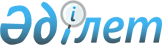 Об утверждении Инструкции "О порядке исчисления совокупного дохода"
					
			Утративший силу
			
			
		
					Приказ Министерства труда и социальной защиты населения Республики Казахстан от 2 апреля 1997 г. N 2 Зарегистрировано в Министерстве юстиции Республики Казахстан 13 мая 1997 г. N 306 Утратил силу - приказом Министра труда и социальной защиты населения Республики Казахстан от 13.02.2002г. № 31-п ~V021782



          В связи с внесением изменений в Инструкцию "О порядке исчисления
совокупного дохода семьи для оказания адресной социальной помощи
малообеспеченным семьям", утвержденную приказом Министра труда
П.Крепака N 2 от 10.06.96 г. приказываю:




          1. Утвердить Инструкцию "О порядке исчисления совокупного
дохода".




          2. Считать утратившим силу приказ Министра труда П.Крепака за N
2 от 10 июня 1996 г. об утверждении Инструкции "О порядке исчисления
совокупного дохода семьи для оказания адресной социальной помощи
малообеспеченным семьям".








          Министр





                                      Утверждена приказами Министра



                                      труда и социальной защиты
                                      населения Республики Казахстан
                                      N 2 от 2 апреля 1997 г. и
                                      Директора Нацстатагентства
                                      Республики Казахстан
                                      N Р-1-14\124 от 26 марта
                                      1997 г. по согласованию с
                                      Минэкономики и Минфином
                                      Республики Казахстан











                                                          ИНСТРУКЦИЯ




                            "О ПОРЯДКЕ ИСЧИСЛЕНИЯ СОВОКУПНОГО ДОХОДА"








                                                  1. Общее положение








          1.1. В совокупный доход члена семьи включаются все виды
доходов, полученных в Республике Казахстан и за ее пределами,
независимо от источников получения, в денежной или натуральной форме
за установленный период времени, включая:




          1) доходы, получаемые в виде оплаты труда;




          2) доходы от предпринимательской деятельности;




          3) имущественный доход;




          4) государственные и негосударственные пенсии, стипендии,
пособия, компенсации *) и другие виды социальной поддержки;




          5) полученные алименты на детей и других иждивенцев;




          6) единовременные суммы, полученные в порядке возмещения
ущерба, причиненного увечьем или иным повреждением здоровья;




          *)Сноска. Кроме единого пособия семьям с детьми, компенсаций
одиноко проживающим пенсионерам в денежной и натуральной форме,
единовременных пособий на погребение и при рождении ребенка.




          7) выигрыши в денежной и натуральной форме;




          8) доходы от личного подсобного хозяйства (в том числе
домашнего скота, приусадебного участка, огорода, дачного участка).








                          II. Доходы, получаемые в виде оплаты труда








          К доходам, получаемым в виде оплаты труда, относятся:




          2.1. Все виды заработков, а также премий, доплат, надбавок и
социальных льгот, указанных в разделах 6.1 и 6.2 Инструкции по
статистике численности и заработной платы работающих по найму,
утвержденной постановлением Нацстатагенства Республики Казахстан от
19 декабря 1996 г. N 50  
 V960244_ 
  но согласованию с Минэкономики 
Республики Казахстан, Минфином Республики Казахстан, Минтрудсоцзащиты
Республики Казахстан, Нацгосбанком Республики Казахстан,
Нацкомиссией по бухучету Республики Казахстан, Государственным
налоговым комитетом Республики Казахстан и зарегистрированной в
Минюсте Республики Казахстан 16 января 1997 г. за N 244, в денежной
и натуральной формах (независимо от источника финансирования),
включая денежные суммы, выплачиваемые работникам в соответствии с
законодательством за непроработанное время, как по основному месту
работы, так и по совместительству.




          2.2. Другие виды выплат, не учитываемые при исчислении




заработной платы и выплачиваемые за счет средств предприятий
(организаций), указанные в разделах: 7.1. (кроме п.81); 7.2.; 7.3.
(кроме пособий на рождение ребенка и погребение); 7.4., пп. 86 и 87.
     2.3. Кроме того, в состав совокупного дохода семьи включается
денежное довольствие военнослужащих, проходящих службу по контракту,
и лиц рядового и начальствующего состава органов внутренних дел, а
также приравненных к ним категорий граждан.

          III. Доходы от предпринимательской деятельности

     3.1. К доходам от предпринимательской деятельности относятся:
     1) доходы от реализации продукции (работ, услуг);
     2) доходы от прироста стоимости при реализации
товарно-материальных ценностей, имущества с учетом корректировки их
стоимости на инфляцию;
     3) доходы от внереализационных операций, в том числе:
     - доходы от процентов (проценты, полученные за предоставленный
кредит (заем) или по вкладам (депозитам);
     - дивиденды;
     - безвозмездно полученные денежные средства;
     - доход от сдачи в аренду недвижимости и имущества.

                      IV. Имущественный доход






          4.1. К имущественному доходу физических лиц относится прирост
стоимости от реализации с учетом корректировки их стоимости на
инфляцию:




          - недвижимого имущества, не являющегося местом постоянного
жительства физического лица;




          - ценных бумаг;




          - иностранной валюты;




          - драгоценных камней и драгоценных металлов, ювелирных изделий
из них и других предметов, содержащих драгоценные камни и
драгоценные металлы, а также произведений искусства и антиквариата.




          4.2. Кроме того, к имущественному доходу относятся следующие
виды доходов:




          - от реализации безвозмездно полученных недвижимости,
имущества, драгоценных камней и металлов, ювелирных изделий из них и
других предметов, содержащих драгоценные камни и драгоценные
металлы, а также произведений искусства и антиквариата;




          - проценты по государственным ценным бумагам.








                      V. Государственные и негосударственные пенсии,




                            стипендии, пособия, компенсации и другие




                                          виды социальной поддержки








          5.1. В состав совокупного дохода включаются:




          - все виды пенсий и компенсационные выплаты к ним, назначаемые
в порядке, установленном законами и иными нормативными правовыми
актами, а также решениями органов местного самоуправления и
работодателями;




          - стипендии, выплачиваемые студентам ВУЗов, учащимся ССУЗов и
ПТУ, аспирантам, докторантам, студентам, учащимся и слушателям
других учебных заведений независимо от источника их выплаты;




          - пособия по безработице, а также стипендии, получаемые в
период профессионального обучения и переобучения из Государственного
фонда занятости;




          - пособия, выплачиваемые из фонда социального страхования и
других внебюджетных фондов;




          - по временной нетрудоспособности (в том числе по уходу за
ребенком);




          - по беременности и родам;




          - пособие на детей-инвалидов, воспитывающихся и обучающихся на
дому;




          - семейные пособия: ежемесячное пособие на детей военнослужащих
срочной службы, ежемесячное пособие на детей, инфицированных вирусом
приобретенного иммуннодефицита человека или больных СПИДом, пособие
неработающим многодетным матерям, имеющим четырех и более детей до
семи лет;




          - единовременные выплаты и материальная помощь, оказываемая за
счет средств республиканского и местных бюджетов, а также
работодателей;




          - стоимость натуральных видов помощи, предоставляемой в




соответствии с законами и иными нормативными правовыми актами, а
также суммы, выплачиваемые взамен этой помощи;
     - жилищное пособие (не учитывается при исчислении совокупного
дохода для получения данного вида пособия);
     - денежные переводы.

        VI. Полученные алименты на детей и других иждивенцев

     6.1. В состав совокупного дохода включаются, полученные
алименты на детей и других иждивенцев.

          VII. Единовременные суммы, полученные в порядке
            возмещения ущерба, причиненного увечьем или
                     иным повреждением здоровья

     7.1. В состав совокупного дохода включаются единовременные
выплаты и другие расходы, осуществляемые работодателем в размере,
установленном законодательством, в связи с потерей трудоспособности
из-за производственных травм, возмещение вреда, причиненного
работникам повреждением здоровья во время исполнения ими трудовых
обязанностей.

           VIII. Выигрыши в денежной и натуральной форме

     8.1. В состав совокупного дохода включаются выигрыши в денежной
и натуральной форме.

             IХ. Доходы от личного подсобного хозяйства
            (в том числе домашнего скота, приусадебного
                 участка, огорода, дачного участка)






          9.1. В состав совокупного дохода семьи включаются доходы от
личного подсобного хозяйства (в том числе домашнего скота,
приусадебного участка, огорода, дачного участка).




          9.2. Величина дохода, учитываемого в совокупном доходе семьи за
квартал, принимается в размере 5-ти кратной величины расчетного
показателя для семьи, проживающей в городе (поселке городского типа)
и 6-ти кратной величины расчетного показателя для семьи, проживающей
в сельской местности.
<*>



          Сноска. Пункт 9.2 - с изменениями, внесенными приказом Минтруда и 
соцзащиты населения РК от 5 марта 1998 г. N 3.  
 V980078_ 
 








                                    Х. Исчисление совокупного дохода








          10.1. При определении права на получение того или иного вида
пособия исчисляется совокупный доход семьи.




          10.2. В совокупный доход семьи включаются доходы всех лиц,
учтенных в составе семьи, за квартал (с первого по первое число),
предшествовавший кварталу обращения за назначением пособий, или для
иных целей.




          10.3. Среднемесячный среднедушевой совокупный доход семьи за
квартал рассчитывается путем деления совокупного дохода семьи за
этот период на число членов семьи и на количество месяцев в
квартале.




          10.4. При исчислении совокупного дохода семьи, в составе
которой в расчетном периоде произошли изменения, учитываются (не
учитываются) доходы прибывшего (выбывшего) члена семьи с первого
месяца его прибытия (выбытия).




          В случае отсутствия в семье одного из членов семьи в связи с
осуждением к лишению свободы или направлением его на принудительное
лечение при исчислении совокупного дохода семьи доходы выбывшего
(прибывшего) учитываются до момента его выбытия (с момента его
прибытия). Но алименты или другие суммы, получаемые семьей от
указанного члена семьи, включаются в совокупный доход семьи.




          Если эти лица отсутствуют в семье по указанным причинам в
течение полного периода, то их доходы при исчислении совокупного
доходя семьи не учитываются.




          10.5. Если один из членов семьи проработал менее квартала, за
который определяется доход, его заработная плата учитывается за все
месяцы работы в этом квартале, а среднемесячный доход определяется
путем деления общего заработка и других доходов на число месяцев
работы в квартале.








                        ХI. Особенности, учитываемые при исчислении




                                            совокупного дохода семьи








          11.1. В совокупном доходе лиц, работающих за границей и
учтенных в составе семьи, учитывается заработная плата как в
национальной, так и в иностранной валюте. При этом доходы,
полученные в иностранной валюте, пересчитываются в национальную
валюту по курсу, определенному Национальным банком на момент
определения совокупного дохода семьи.




          11.2. Если гражданин Республики Казахстан состоит в
зарегистрированном браке с иностранным гражданином, прибывшим в
Республику Казахстан на работу или учебу и учтенным в составе семьи,
совокупный доход семьи определяется из дохода гражданина Республики
Казахстан и дохода иностранного гражданина, получаемого в Республике
Казахстан как в национальной, так и в иностранной валюте,
пересчитанной в национальную валюту по курсу, определенному
Национальным банком на момент исчисления совокупного дохода семьи.




          11.3. При наличии гражданско-правовых договоров, в том числе на
создание, издание, исполнение или иное использование произведений
науки, литературы и искусства и т.д., вознаграждения, выплачиваемые
в счет этого договора авансом, распределяются на весь период
авансирования, а при окончательном расчете оставшаяся сумма
распределяется на оставшийся период действия договора после
авансирования.




          11.4. Авторские гонорары (при отсутствии договоров), а также
вознаграждения за открытия, изобретения и рационализаторские
предложения включаются в совокупный доход члена семьи в том месяце,
в котором они были получены.




          11.5. Суммы погашенных работодателем ссуд, кредитов включаются
в совокупный доход и распределяются на срок предоставления ссуды,
выдачи кредита с момента их погашения (при частичном погашении
пропорционально выплаченной сумме и сроку предоставления ссуды,
кредита).




          11.6. В совокупном доходе лиц, занятых работой у отдельных
граждан или коллектива граждан, учитывается их фактический
заработок. При этом натуральная часть заработной платы включается в
совокупный доход в денежном эквиваленте по рыночным ценам.




          11.7. Денежное довольствие военнослужащих включается в
совокупный доход семьи с учетом надбавок и доплат, за исключением
денежного довольствия военнослужащих срочной службы, в том числе
проходящих службу в военно-строительных отрядах, поскольку они не
учитываются в составе семьи.




          11.8. Получаемые алименты учитываются в совокупном доходе семьи
по времени, за которое они причитаются и начислены. Дополнительные
суммы алиментов, полученные в связи с перерасчетом заработка
плательщика алиментов, задолженностью не являются и в совокупном
доходе семьи учитываются по времени их начисления.




          Если матери (отцу) решением суда было отказано во взыскании
алиментов, а также в случаях, когда брак между супругами расторгнут,
но мать (отец) их еще не получала, совокупный доход исчисляется без
учета алиментов по представлении копии решения суда и письменного
заявления лица, обратившегося за пособием, о том, что он алименты не
получал.




          В случаях, когда брак между супругами не расторгнут, но в
периоде обращения за назначением пособия вынесено решение суда о
взыскании с отца (матери) алиментов, при определении совокупного
дохода семьи за предыдущий период учитываются доходы отца (матери).




          11.9. При исчислении совокупного дохода семьи, в которой один
или более членов семьи являются инвалидами и не работают, в
совокупный доход семьи включается сумма назначенной инвалиду пенсии.




          Если после назначения пособия инвалид поступит на работу,
совокупный доход семьи пересчитывается с учетом общей суммы дохода,
полученного инвалидом за прошлый период.




          11.10. В совокупный доход фермеров включается фактически
полученный доход от реализации сельскохозяйственной продукции,
указанный в декларации о полученных доходах, представляемой в
налоговые органы. При этом годовой доход делится на 12 предстоящих
месяцев и соответствующая его часть включается в общий совокупный
доход за определяемый период.




          11.11. При исчислении совокупного дохода учитывается также
доход, полученный от использования и эксплуатации условной земельной
доли и имущественного пая.




          11.12. Определение совокупного дохода семьи производится на
основании документов, используемых при налогообложении физических
лиц, а также других документов и сведений, предоставляемых
гражданами, обратившимися за пособием и для иных целей.




          11.13. Перечень документов, необходимых для определения
совокупного дохода семьи:




          - работающие члены семьи представляют справки о заработной
плате с места работы;




          - лица, зарегистрированные в качестве безработных в Центре
занятости по месту жительства, представляют справки о размере
получаемого пособия;




          - лица, получающие пенсии, представляют справки из местных




органов по труду и социальной защите населения о размере получаемой
пенсии;
     - лица, занимающиеся предпринимательской деятельностью,
представляют соответствующие справки налоговой инспекции;
     - лица, получающие алименты, представляют справки предприятий,
учреждений, организаций о перечисленных алиментах либо квитанции
почтовых переводов о полученных алиментах, заявление матери (отца).

Главное управление пенсионного   Главное управление статистики
обеспечения, оплаты труда и      населения, труда и домашнего
уровня жизни Министерства труда  хозяйства Национального
и социальной защиты населения    статистического агентства
Республики Казахстан             Республики Казахстан
      
      


					© 2012. РГП на ПХВ «Институт законодательства и правовой информации Республики Казахстан» Министерства юстиции Республики Казахстан
				